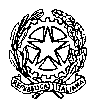 TRIBUNALE   DI   MASSA	SI AVVISA CHE, IN OTTEMPERANZA AL DECRETO LEGGE N. 18/2020 (EMERGENZA CORONAVIRUS), L’UDIENZA SI SVOLGE A PORTE CHIUSE.I TESTIMONI E LE PARTI DEI PROCESSI ACCEDERANNO ALL’AULA A CHIAMATA DEL CANCELLIERE O DEL CARABINIERE E COMUNQUE NON PRIMA DELL’ORARIO SOTTO INDICATO. NELL’ATTESA, RIMARRANNO A DISTANZA DI ALMENO UN METRO L’UNO DALL’ALTRO ATTENDENDO ALL’ARIA APERTA NEL PORTICATO ESTERNO ALL’EDIFICIO. ALL’INTERNO DELL’AULA, DOVRANNO INDOSSARE LA MASCHERINA E RIMANERE AD ALMENO UN METRO DALLE ALTRE PERSONE.Dr De MattiaUDIENZA DEL GIORNO 15.02.21 15.02.2021     ORE 9:00  Giudice dott. Ermanno De MattiaDR  CONGIUSTAUDIENZA DELGIORNO 15.02.21Dr Lama COLLEGIOUDIENZA DEL GIORNO 15.02.2021  Dr Berrino  gip/gupUdienza 15/02/21Rossi Matteo  ore 14,30 DR PRUDENTEUDIENZA DEL 16.02.2021I FASCICOLI  NN. 1, 4, 7, 8, 13 E 14 VERRANNO RINVIATI IN UDIENZA DR BASILONEUDIENZA DEL 16.02.21DR  CONGIUSTAUDIENZA DELGIORNO 16.02.21Dr Baldasseroni  dibUdienza 16/02/21Dr Baldasseroni  gipUdienza 16/02/21Dr Berrino  gip/gupUdienza 16/02/21CASOTTI Eugenio ore 12:00    Dr De Mattia COLLEGIOUDIENZA DEL GIORNO 17.02.2021                                                                         DR  Biasotti UDIENZA DELGIORNO 17/02/21Dr Berrino  gupUdienza 17/02/21Guerra Federica + altri – ore 14,30 Dr Berrino  gipUdienza 18/02/21Buoncristiano + 1 – ore 15 gipDr ToriUDIENZA DEL GIORNO  18/02/2021DR Basilone   Udienza 18/02/21 Dr Baldasseroni  gupUdienza 18/02/21DR Prudente  Udienza 19/02/21 DR  Congiusta UDIENZA DELGIORNO 19/02/21DR Maddaleni  Udienza 19/02/21 DR Maddaleni  gupUdienza 19/02/21 Dr Berrino  gipUdienza 19/02/21Guarda Leonardo Ugo h 12DR BASILONE COLLEGIO Udienza 20/02/21 h 9,00SI SVOLGERA’ PRESSO IL CENTRO CONGRESSI DELLA PROVINCIA DI MASSA, VIA SAN LEONARDO – MARINA DI MASSA1BELLINATO ALBANO BRUNOORE 09:002GAMEZ BURGA A.E.3VILLA GABRIELEORE 09:304SANTINI RENATO5MEGNA SALVATORE6PALMA GIANNI7FERRARI SENSY8OLTEANU GHEORGHE9BERNACCA GIANNI10SCOZZARI STEPHANIEORE 10:3011MACCHI ALESSIO12CALDERARO FRANCOORE 11:3013ERAMO MICHELE A. + 214TESSERI VALERIA15RICCI CIPRIANO16PENA TAVAREZ D.D.ORE 13:0017ROCCHI ALBERTOORE 15:00Ore 9.00RAGHIBBONFIGLIORE 10.00MORGANTINIORE 11HALILOVICION +11                                                                                                                                                                                            STURLI MARCO + 1 ORE 92D’ANDRE’ SERGIO + 10ORE 93SIRAGE EDDIN ABDELHADIORE 94BUDISTEANU IONEL + 1 ORE 9,301BARTOLETTI STEFANOORE 92FIGAIA MARCOORE 93BELATTI BATTISTAORE 94BEGHDADI ABDELMALEKORE 95CROCETTI ALESSANDROORE 96BARABINO MARIA GRAZIAORE 97HAMAMI ABDALLAHORE 9,308STEFANINI DAVIDORE 9,309DI NARDO ALMEIDA ANNA LUISAORE 9,3010MAISTO BENITOORE 9,3011MORANA GIOVANNIORE 9,3012PERRUCCI VINCENZOORE 10,3013MALATESTA LORIS + 3ORE 11,3014GUARDA JAMES + 2 ORE 11,3015COLLE PAOLOORE 11,3016RIGANO AMEDEO + 1 ORE 11,3017TOGNINI DIEGOORE 121 BRAIDAOre 09:302 BATHIE3BERTANI4EL AAMARI5EL HARFI+1H. 10.306LORENZETTI7MURGANTE8MATTELLINI9FRATTINIH.11.3010LAZZARINI+1 11PISANI12FAHELh.13.0013PENNINI14LEWDON15BASTERIOre 9.00ANZALDI +1DIOPORE 10.00MARTINELLI1Della Bianchina Simone ORE 09:302Panepinto FilippoORE 12:30n.ord.Imputatoora1Della Bianchina9:302Fiorentini Marta9.303Bongiorni Armando9.304Nardi Martina +49.305Arrighi Massimo +29.306Giorgi Emanuele10:007Totti Manila10.008Zver Danilo +110.309Ignoti/Martinelli11.0010Crovetti Federico11.00+11Luca Sorin Mihai11:3012Cariati Caterina12.0013Panepinto + 112:0014Pellicani Fabrizio12.3015Begdadi Hassan  + 912.3016Tabardi Giovanni15.001VALSEGA ALESSANDROORE 09:002MOTTINI UMBERTOORE 09:303PELLISTRI FEDERICOORE 10:304THARTORI EMILJANOORE 12:301AHMETOVIC RIBANAORE 92TRECCOZZI ANTONIO + 1 ORE 93ALOUACH EL HOUCHEINORE 9,304GARFAGNINI GIORGIOORE 105BASTERI LORENSO + 1 ORE 106MOATAZ ROSHDY ABDELRAUF MOUSAORE 107HAMIDOVIC ROMANO + 1 ORE 118NAVALESI FABRIZIOORE 129MAMJOUD MOHAMEDORE 1210BEN AOUICHA MONEMORE 12,30N. ORD.IMPUTATO1MICLESCU FLORENTINA  H 09:002MAHZAOUI KALED3STOICA IULIAN+14PITANTI FABRIZIO5ZANCHI DUCCIO6VIGNALI ALESSANDRO   H 09,307ZAMPINI CLAUDIA8TONARELLI RENZO9FATTORI CRISTIANO10DELL’AMICO SARAH 10,0011RIVIERI STEFANO12ARFEO DEBORA+113BROGI DONATELLAH 11,0014SPADONI EMANUELE14COSTANTINO GIOVANNI+115BERTUCCELLI MARINOH11,3016RIZZARI PAOLO17FANTI MARIO1 ABRIELEOre 09:302 DE ANGELI3CAVALCANTE4TONELLI5ISOPPO6ARGILLA7BACCIOLAH.11.008TESTA + 4H 11.009BIMBI10FANTOLINIH.12.0011POLITEAMA H. 14.00n.ord.Imputatoora1ROSSI valter9:302Tigilauri Beka9:303CEseno Roberto9:304Ndiaye Maka10:005Fantoni Franco10:006Mariotti Nella  + 110.007Aversente Giampiero10:308Chouki Larbi10:309Fabrizi Giorgio11:0010Paoletti Tatiana11:0011Trusendi + 111:3013Maccabruni + 111:3014Galenda juri12:0015Arcidiacono Maurizio12:0017Tonelli + 112:3016VAsoli + 212:3019Arrighi Federico14:3012Dell’Amico + 114:3018Genovesi Maura15:001SPADA DEVID + 2 ORE 92GAMBINI GIULIANOORE 93MAMJOUD MOHAMEDORE 94TAQUIAS BURGOS ANNA ROSARIOORE 95EL ARBAOUI ABERRAHMANORE 96SCARCELLA MARCOORE 97LAPENNA ANGELOORE 9,308BICHI LORENZO + 1 ORE 109DRAHORAD NICOLO’ORE 10,3010DAL PORTO GIULIANOORE 10,3011GAMBA BARBARAORE 1112PERI BONARIAORE 11,3013NAIM ATIKAORE 12Ore 9.00FIALDINI + 3FERRI1Mazzoni MaicolORE 11:002Martini Marco ORE 11:301Fiorentino + 1ORE 12,301FIORENTINO ALESSANDRO + 26H 9,00